Homework Room 7 Mrs Cott/ Ms Healy (Optional)
Hi Boys and Girls,We hope you are all doing well and staying safe. Here is some work for you to do while your parents are busy. Try to do as much as you can on your own. Try your best. We are missing you all and we really hope we get to see you all again very soon. In the meantime, have lots of fun at home and stay safe! Be good for your mom and dad.Take careWeek starting Monday 6th AprilMaths: Planet Maths pages 112 – 115Maths trail (see sheet attached)Reading: Library booksEarthlinks page 73Poem: Easter Bunny (attached)Writing: What I miss about schoolMy favourite bookMy favourite filmWhat I love to doMy favourite Easter EggWrite a few lines on each topic in your English copy and draw a picture.Grow in Love: page 40 anf 41Earthlinks: page 72, 74 and 75.P.E. with Joe Wicks (in You Tube type in “The Body Coach”) 9am each morningArt: Arthub4kids (type this into You Tube and pick something to draw – lots of lovely ideas)Week starting Monday 13th AprilMaths: Planet Maths page 116-119Indoor/Outdoor Scavenger Hunt (attached)Shape Picture (attached)Reading: Library booksEarthlinks page 76-77Poem: Going on an egg huntWriting: Easter Acrostic poemDesign an Easter eggThis person makes me laughProject: Life cycle of a frog ( Use Earthlinks to help you)Write a few lines on each topic in your English copy and draw a picture.Grow in Love: page 42 and 43Earthlinks: page 76-78P.E.:  P.E. with Joe Wicks (in You Tube type in “The Body Coach”)Art: Arthub4kids (type this into You Tube and pick something to draw – lots of lovely ideas)Some additional work you might like to do:Draw a picture and write about it.Make pictures by using the rectangles on sheet.Orally, make up an alphabet together choosing your own theme- birds, animals, water creatures, whatever you like.Play ‘hangman’.Play ‘memory’ using playing cards.( each player turns up 2 cards, if they are the same you keep them.Make words from the letters in Happy Easter (you can double a letter if you need to).Sausage, Mash , Beans, Peas -		Ask your child to read a page of their reader. You substitute any word which begins with S, M, B or  P with the above words instead of the actual word.Ah’s-		ask your child to list the names of 5 (or 10) of his/her classmates without saying ‘ah’. Choose different categories, depending on child’s interest.Play i-spy on an interesting picture.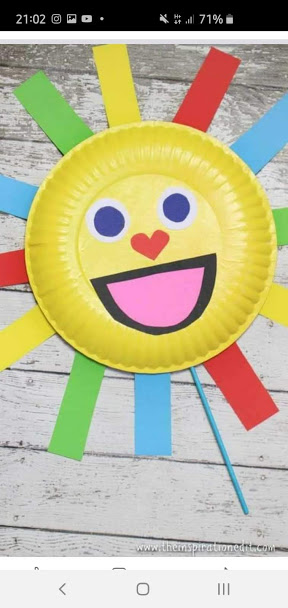 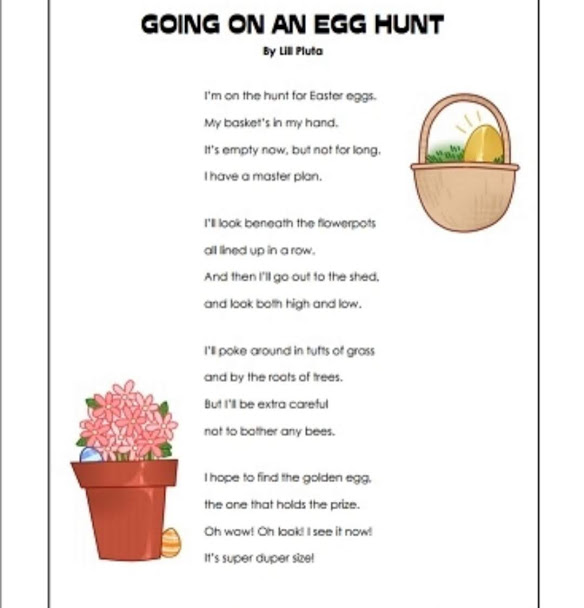 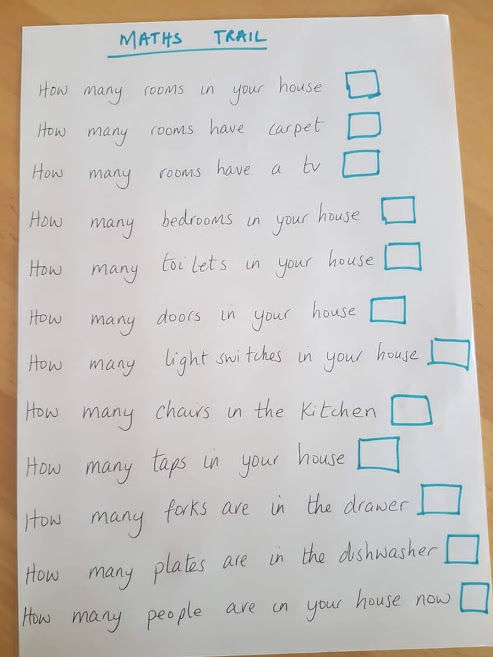 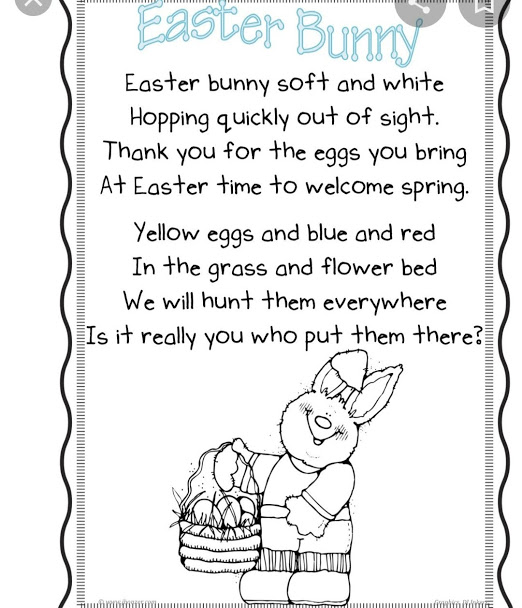 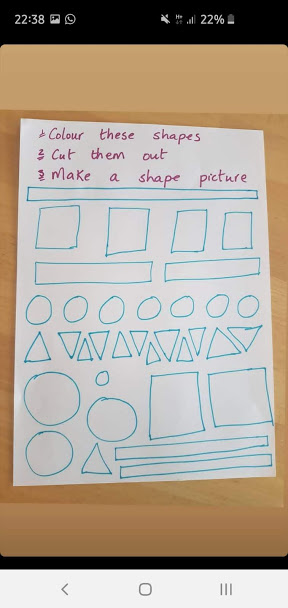 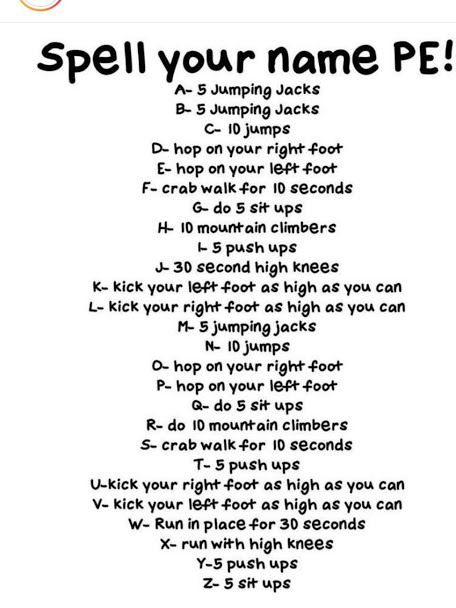 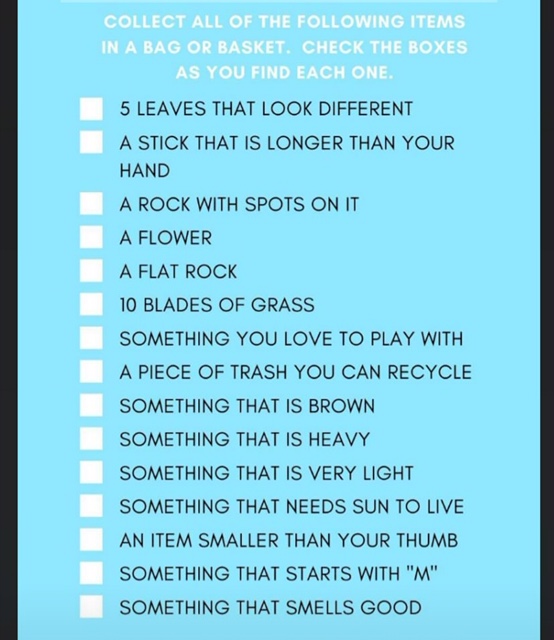 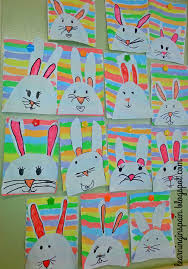 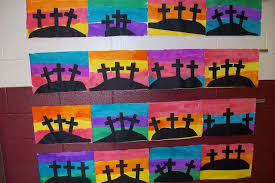 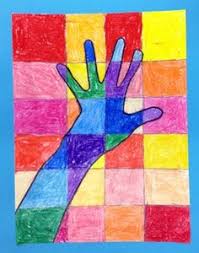 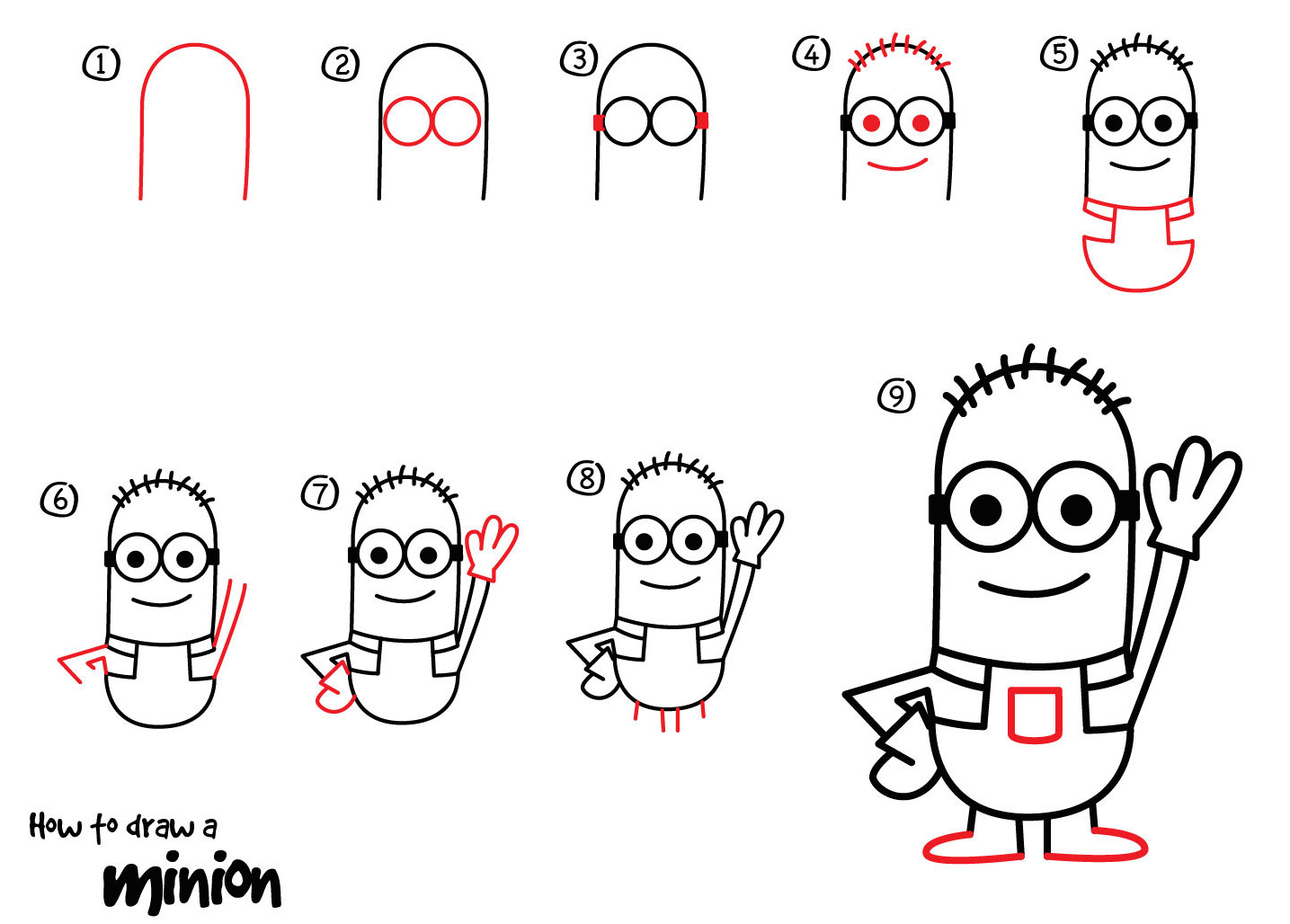 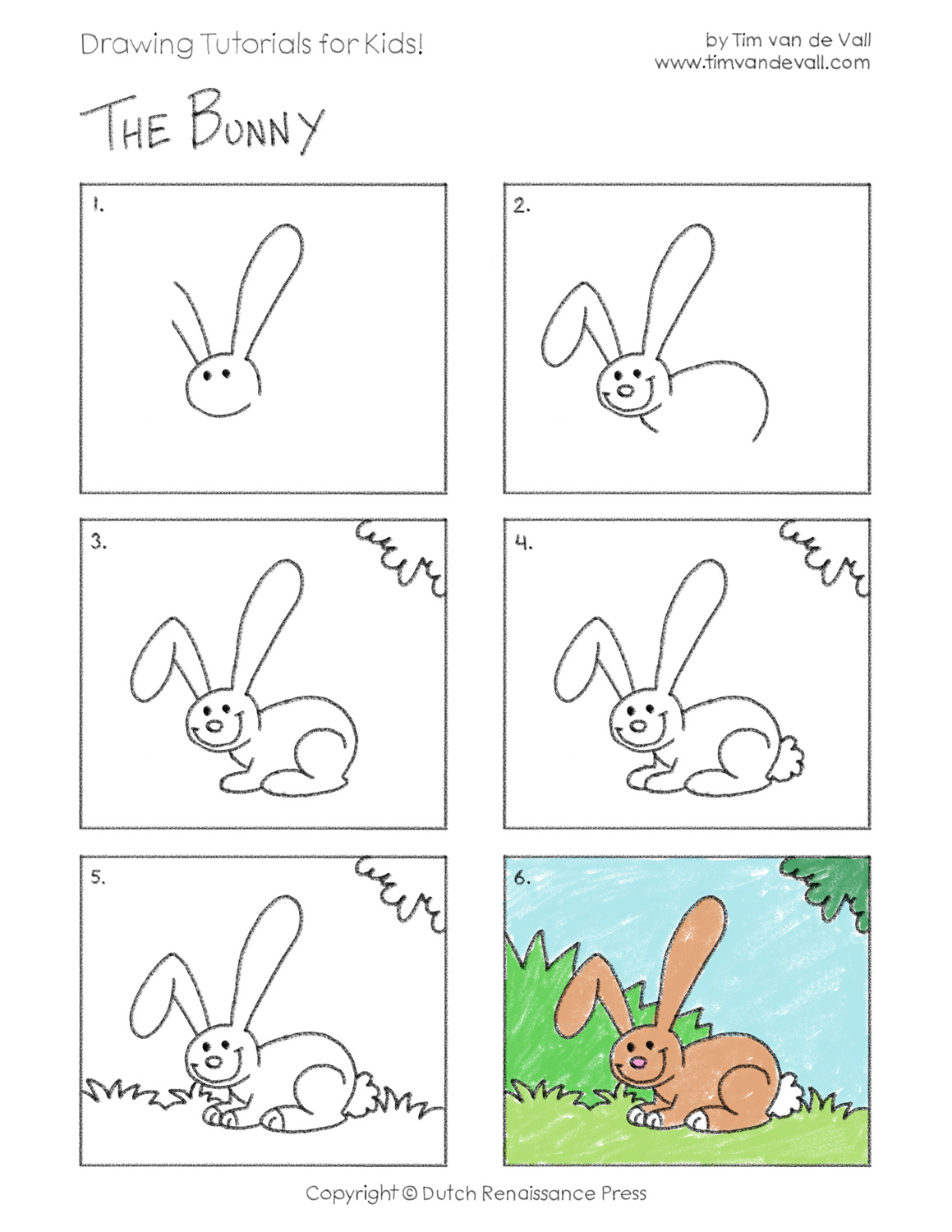 